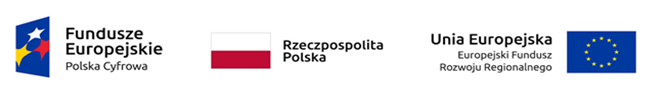 Nazwa Wykonawcy ....................................................................................................................................................................................Adres Wykonawcy ....................................................................................................................................................................................Numer telefonu, email ....................................................................................................................................................................................			     					(lub pieczęć nagłówkowa wykonawcy)Oświadczenie Wykonawcy o aktualności informacji zawartych w oświadczeniu, 
o którym mowa w art. 125 ust. 1 ustawy Prawo zamówień publicznych w zakresie podstaw wykluczenia z postępowania wskazanych przez ZamawiającegoPOTWIERDZAJĄCE BRAK PODSTAW WYKLUCZENIA Z POSTĘPOWANIANa podstawie §3 Rozporządzenia Ministra Rozwoju, Pracy i Technologii z dnia 23 grudnia 2020 r. w sprawie podmiotowych środków dowodowych oraz innych dokumentów lub oświadczeń, jakich może żądać zamawiający od wykonawcy (Dz. U. z 2020 r., poz. 2415),  na potrzeby postępowania o udzielenie zamówienia publicznego, którego przedmiotem jest:Zakup sprzętu  i oprogramowania do Urzędu Gminy i Miasta w Tuliszkowie w ramach projektu 
„ Cyfrowa gmina”Oświadczam, iż informacje zawarte w oświadczeniu, o którym mowa w art. 125 ust. 1 Pzp (złożonym według zał. nr 3 do SWZ), w zakresie podstaw wykluczenia z postępowania wskazanych przez Zamawiającego, o których mowa w: art. 108 ust. 1 pkt 1 ustawy Pzp, art. 108 ust. 1 pkt 2 ustawy Pzp, art. 108 ust. 1 pkt 3 ustawy Pzp, art. 108 ust. 1 pkt 4 ustawy Pzp, dotyczących orzeczenia zakazu ubiegania się o zamówienie publiczne tytułem środka zapobiegawczego, art. 108 ust. 1 pkt 5 ustawy Pzp, dotyczących zawarcia z innymi wykonawcami porozumienia mającego na celu zakłócenie konkurencji, art. 108 ust. 1 pkt 6 ustawy Pzp.art. 7 ust.1 ustawy z dnia 13 kwietnia 2022 r. o szczególnych rozwiązaniach w zakresie przeciwdziałania wspieraniu agresji na Ukrainę oraz służących obronie bezpieczeństwa narodowego.pozostają aktualne……………. (miejscowość), dnia ……………. r. ………………………………………… (podpis) 